Dzień dobry Misie Pysie i Skrzaty Dziś trochę zagadek, liczenia i rysowania, a to wszystko w mig do rozwiązania. Bawcie się dobrze razem z rodzicami. Powodzenia  Na początek kilka zagadek o wiośnie Szarzeje i niknie w jesieni, a wiosną na łące znów się zazieleni. (trawa) Pióra biało-czarne, buciki czerwone. Uciekają przed nim żaby, gdy idzie w ich stronę. (bocian)Skrzydełka mam jak płatki, choć sam nie jestem kwiatem. I nad kwiatami w słońcu wesoło fruwam latem. (motyl) Złośliwa panienka, w pasie bardzo cienka. Leci, brzęczy z daleka. Każdy od niej ucieka. (osa) Błyszczą jej kropki w promieniach słonka, gdy się ten owad po łąkach błąka, a nazywa się on...(biedronka) Chociaż to miesiąc długi, to najkrócej się nazywa. I co roku tym się chlubi, że zielenią świat okrywa. (maj) Przypomnijcie sobie nazwy zwierząt, kwiatów i Pani Wiosny, które znajdują się w kółkach, a następnie przystąpcie do rozwiązywania zadania. 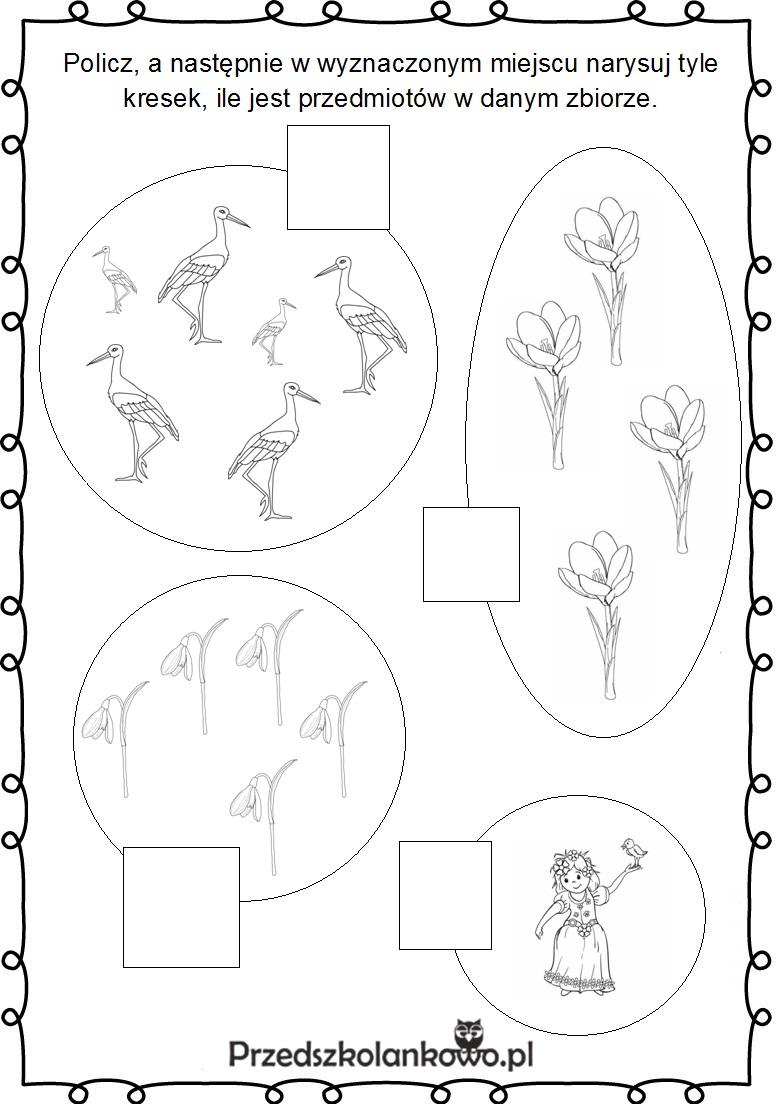  Pokoloruj dowolnie motyla, w miejscu kółek możesz użyć dowolnych materiałów, które masz w domu (plastelina, bibuła zwinięta w kulki, papier kolorowy rwany, lub inne). 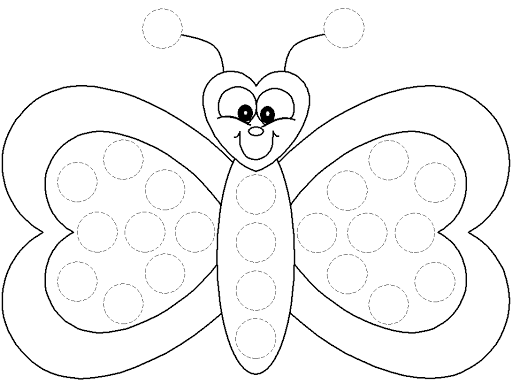 Misie Pysie i Skrzaty ! Pamiętajcie, myjcie często rączki, żeby żadne bakterie nie przeszkadzały Wam w zabawie  Do usłyszenia jutro 